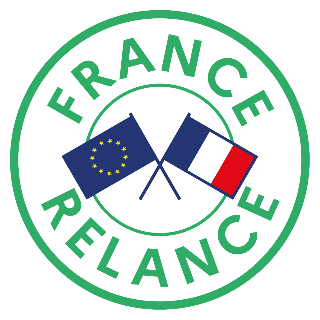 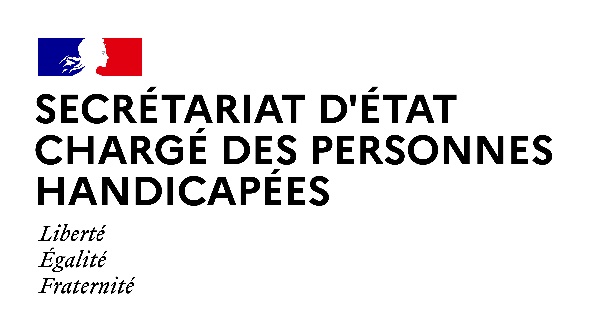 Paris, le 3 septembre 2021NOTE AUX RÉDACTIONSMadame Sophie CLUZEL, Secrétaire d’État auprès du Premier ministre chargée des Personnes handicapées, se rendra lundi 6 septembre à Longueil-Sainte-Marie (Oise). Ce déplacement sera l’occasion d’échanger avec les entreprises mobilisées pour l’emploi des personnes en situation de handicap, notamment dans le cadre des mesures du plan France Relance (aide au recrutement, dispositif d’emploi accompagné). Déroulé prévisionnel :9h45 : Visite de FM Logistic, entreprise qui mène une politique volontariste en matière de handicap et qui bénéficie des aides mises en place par le plan France Relance(44 rue de Bruxelles, 60126 Longueil-Sainte-Marie)Présentation de la politique handicap mise en œuvre par l’entreprise et notamment des mesures concrètes visant à sensibiliser le personnel au handicap ainsi qu’à recruter et maintenir en emploi les personnes en situation de handicap.Echanges avec des salariés en situation de handicap sur leurs postes de travail.11h10 : Table ronde avec plusieurs employeurs privés et publics et des personnes en situation de handicap accompagnées par la plateforme emploi accompagné de l’Oise (Mairie,1 rue du Grand Ferré, 60126 Longueil-Sainte-Marie)12h10 : Point presse – micro tendu ACCRÉDITATIONS PRESSE – Préfecture de l’Oise :
pref-communication@oise.gouv.frCONTACT PRESSE – Secrétariat d’Etat chargé des Personnes handicapées :
seph.communication@pm.gouv.frLes mesures barrières et notamment la distanciation physique seront strictement respectées. Le port du masque sera obligatoire pour l'ensemble des participants,
en intérieur.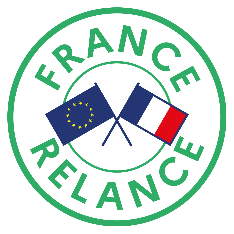 France RELANCE : un plan inclusif et solidaireAide incitative au recrutement INCLUSIF : 85 millions d’eurosUne subvention de 4 000 euros pour tout recrutement en CDI ou CDD de plus de 3 mois, d’un salarié handicapé, sans limite d’âge, jusqu’au 31 décembre 2021Cumulable avec les aides au recrutement de l’AGEFIPH  Objectif : inciter au recrutement en limitant le coût du travail Au 28 août 2021, 17 095 contrats de travail ont été signés dont 64% en CDI et 83% dans des PME.PRESTATION D’ACCOMPAGNEMENT PAR L’EMPLOI ACCOMPAGNE : 15 millions d’eurosUn accompagnement spécifique dispensé par un job coach : De l’employeur et de la personne handicapéeParticulièrement adapté pour les situations de handicap psychique, autisme ou déficience intellectuelle difficiles à appréhender pour un employeurLe job coach est un conseiller externe, expert Gratuit A durée indéterminée avec une intensité qui varie en fonction des besoinsObjectif : sécuriser le recrutement et/ou maintenir en emploi un salarié et éviter un licenciement pour inaptitude Au 31 décembre 2020 : 90 structures porteuses labellisées3 835 personnes handicapées accompagnéesTroubles psychiques (44%) Déficience intellectuelles (22 %), autisme (14 %) 1 295 employeurs accompagnésA PROPOS DE L’ENGAGEMENT DE FM LOGISTIC :Entreprise dynamique qui recrute entre 300 et 400 CDI par an8% de travailleurs handicapés au sein de FM France (hors entreprises adaptées créées par FM) 380 collaborateurs en situation de handicap chez FM Logistic Au cours des 18 derniers mois, un recrutement dynamique, notamment grâce aux mesures du plan France Relance : 40 collaborateurs reconnus travailleurs handicapés recrutés FM France (hors entreprises adaptées) 32 collaborateurs reconnus travailleurs handicapés recrutés au sein du réseau des entreprises adaptées créées par FM 9 collaborateurs reconnus travailleurs handicapés recrutés FM France dans les Hauts-de-France (hors entreprises adaptées)24 collaborateurs reconnus travailleurs handicapés recrutés au sein du réseau entreprises adaptées FM dans les Hauts-de-France, dont 16 en CDD tremplin